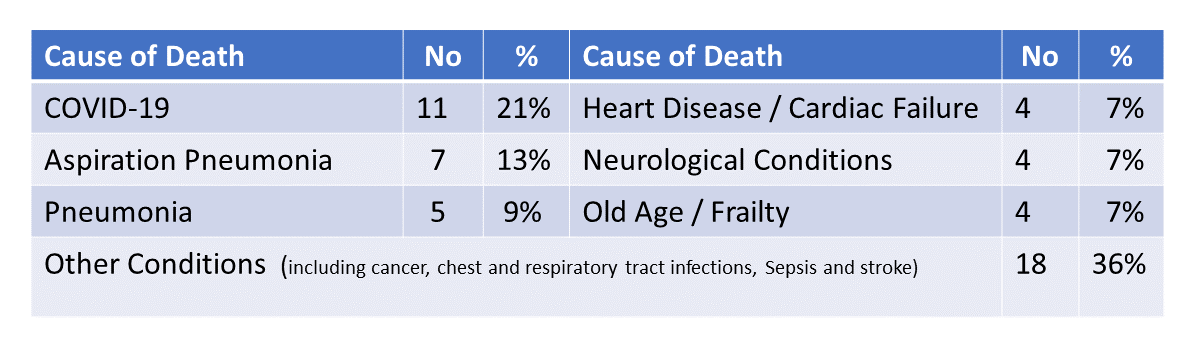 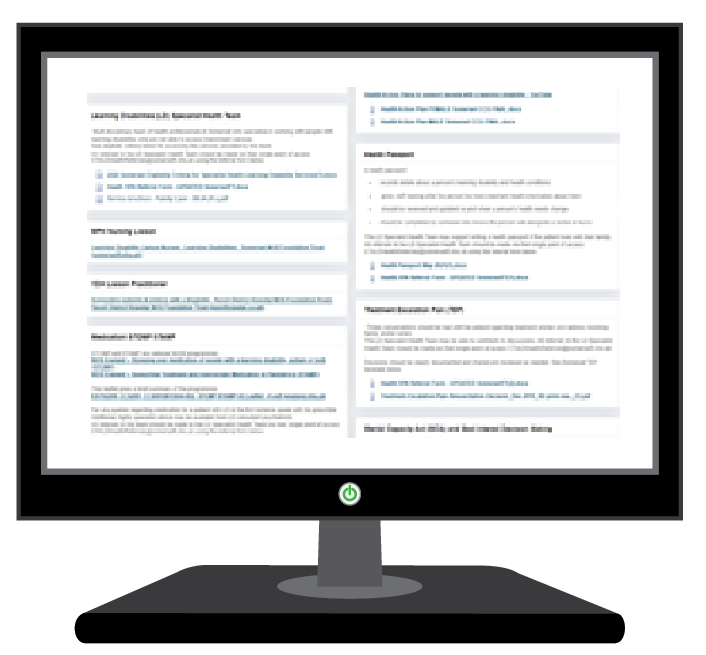 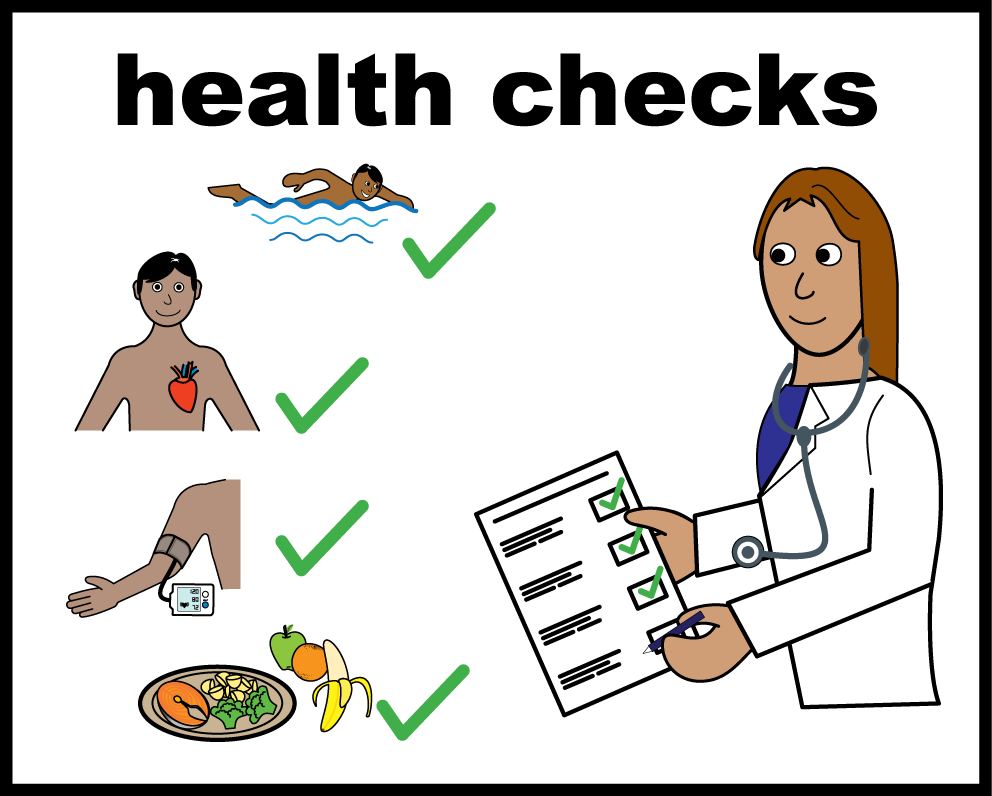 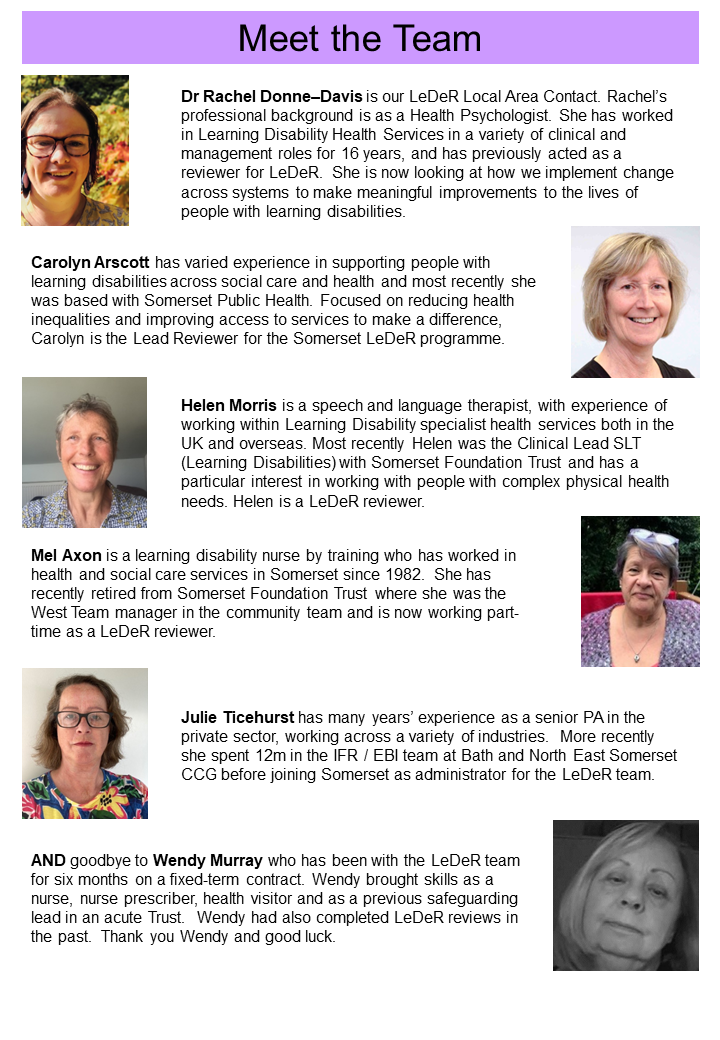 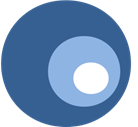 Learning from the Lives and Deaths of People with Learning Disabilities and Autism (LeDeR)Newsletter – 7th edition – June 2022Newsletter – 7th edition – June 2022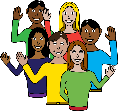 Welcome back!  Take a look at our latest LeDeR newsletter – we’ve had a bit of a break from the newsletter and have lots to share with you.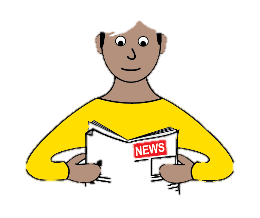 2021 updates to LeDeRThere is a new national policy and LeDeR website where you will find lots of background information about LeDeR leder.nhs.uk/about.  This is also where you report the death of someone with a Learning Disability.The LeDeR programme now includes people with autism without a learning disability and these deaths should also be reported via the LeDeR websiteWe are now able to do either an Initial Review or a more detailed Focused Review of the lives and deaths of people with a learning disability. Which type of review is carried out is decided by our team although NHS England has asked that people with autism and certain other groups of people must always have a focused review.Our team has changed and grown since the new LeDeR policy came into effect last year – meet the team on page 4.There is a new national policy and LeDeR website where you will find lots of background information about LeDeR leder.nhs.uk/about.  This is also where you report the death of someone with a Learning Disability.The LeDeR programme now includes people with autism without a learning disability and these deaths should also be reported via the LeDeR websiteWe are now able to do either an Initial Review or a more detailed Focused Review of the lives and deaths of people with a learning disability. Which type of review is carried out is decided by our team although NHS England has asked that people with autism and certain other groups of people must always have a focused review.Our team has changed and grown since the new LeDeR policy came into effect last year – meet the team on page 4.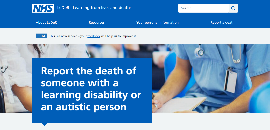 Making a notificationIt’s important to remember that anybody can notify a death to the LeDeR programme – GPs, health and social care staff, family members, friends and carers. Timely and detailed notifications help us to have accurate information and to carry out prompt reviews. The reviews are a chance for us to highlight what has worked well for the person as well as influencing where services may need to improve. This is the link to the webpage for Notifications: leder.nhs.uk/about.It’s important to remember that anybody can notify a death to the LeDeR programme – GPs, health and social care staff, family members, friends and carers. Timely and detailed notifications help us to have accurate information and to carry out prompt reviews. The reviews are a chance for us to highlight what has worked well for the person as well as influencing where services may need to improve. This is the link to the webpage for Notifications: leder.nhs.uk/about.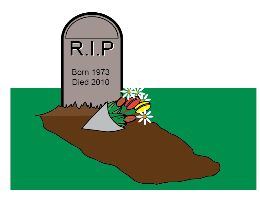 LeDeR deaths in Somerset 2020-2021Our most recent complete year of data is 2020-2021.54 deaths were notified to LeDeR for Somerset 49 reviews were completed (with two waiting for other investigations/coroner reports)3 were for children and young people aged 4 -18 years and are covered by a different review process  15 of those who died were female 	  39 were male27 died in their usual place of residence (residential / nursing home) 15 died in an acute hospital5 died at home 7 died in other settings, including hospices, supported living, etcIn many of our reviews where Covid-19 has not been the cause of death, it is evident the Covid-19 restrictions in place at the time of the death had some impact on the person’s health and care experience at the end of their life.The table below shows the most common causes of death in Somerset. The impact of Covid-19 on people with a learning disability, who are especially vulnerable, is evident.Our most recent complete year of data is 2020-2021.54 deaths were notified to LeDeR for Somerset 49 reviews were completed (with two waiting for other investigations/coroner reports)3 were for children and young people aged 4 -18 years and are covered by a different review process  15 of those who died were female 	  39 were male27 died in their usual place of residence (residential / nursing home) 15 died in an acute hospital5 died at home 7 died in other settings, including hospices, supported living, etcIn many of our reviews where Covid-19 has not been the cause of death, it is evident the Covid-19 restrictions in place at the time of the death had some impact on the person’s health and care experience at the end of their life.The table below shows the most common causes of death in Somerset. The impact of Covid-19 on people with a learning disability, who are especially vulnerable, is evident.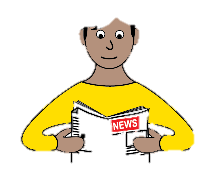 Other NewsOther NewsThe LeDeR team is continuing to raise the profile of the health needs of people with Learning Disabilities across the system.We are in the very early stages of working with Open Storytellers to help us understand and develop how we can engage service users in the LeDeR governance process.Biggerhouse Film is working with us to produce a film looking at supporting and encouraging people with learning disabilities’ conversations about death and dying.The LeDeR team is continuing to raise the profile of the health needs of people with Learning Disabilities across the system.We are in the very early stages of working with Open Storytellers to help us understand and develop how we can engage service users in the LeDeR governance process.Biggerhouse Film is working with us to produce a film looking at supporting and encouraging people with learning disabilities’ conversations about death and dying.The LeDeR team is continuing to raise the profile of the health needs of people with Learning Disabilities across the system.We are in the very early stages of working with Open Storytellers to help us understand and develop how we can engage service users in the LeDeR governance process.Biggerhouse Film is working with us to produce a film looking at supporting and encouraging people with learning disabilities’ conversations about death and dying.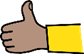 Good Practice….. Through the LeDeR reviews we identify areas of good practice as well as highlighting possible areas of service improvement.  Below are examples of good practice we have found.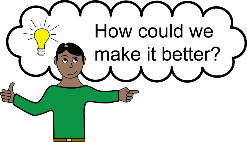 … and Service Improvement Below are some examples of service improvement work we are involved with: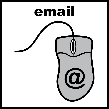 Contact Us   If you would like to contact our LeDeR team with any questions or queries, please do so using the email address somicb.leder@nhs.net - we would love to hear from you.  And if there is anything you’d like to see included in a future newsletter, please let us know.